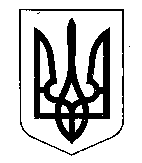 УКРАЇНАНовомиколаївська селищна  радаНовомиколаївського  району Запорізької областіВиконавчий комітетРІШЕННЯ24.01.2024                                                                                                     № 25Про закріплення території обслуговування за закладами загальної середньої освіти та закладами дошкільної освіти Новомиколаївської селищної ради Запорізького району Запорізької області та призначення уповноважених для виконання роботи, пов'язаної з обліком дітей і підлітків шкільного віку на 2024/2025 навчальний рік         Керуючись ст. 53 Конституції України, ст. 32 Закону України «Про місцеве самоврядування в Україні», ст. 30, ст. 66 Закону України «Про освіту», на виконання Постанови Кабінету Міністрів України від 13.09.2017 № 684 «Про затвердження Порядку ведення обліку дітей дошкільного, шкільного віку та учнів», зі змінами і доповненнями, внесеними постановою Кабінету Міністрів України від 05.09.2023 №985, наказу Міністерства освіти і науки України від 16.04.2018 № 367 «Про затвердження Порядку зарахування, відрахування та переведення учнів до державних та комунальних закладів освіти для здобуття повної загальної середньої освіти», з метою забезпечення здобуття громадянами України повної загальної середньої освіти підготовки дітей до навчання в закладах освіти Новомиколаївської селищної ради, виконавчий комітет ради
ВИРІШИВ:Закріпити території обслуговування за закладами дошкільної та загальної середньої освіти на 2024-2025 навчальний рік для забезпечення територіальної доступності дошкільної, початкової, базової, повної загальної середньої освіти згідно з додатком 1.Створити робочу групу для координації роботи з питань обліку дітей і підлітків шкільного віку на території району та затвердити її склад (далі – робоча група) додаток 2.Робочій групі:забезпечити проведення обліку дітей і підлітків віком від 6 до 18 років та дітей, яким до 1 вересня поточного року виповнюється 5 років, що постійно проживають на території селищної ради;у межах своєї компетенції систематично вести роз'яснювальну роботу серед населення щодо обов'язковості здобуття дітьми і підлітками повної загальної середньої освіти.Старостам та діловодам старостинських округів:забезпечити на підпорядкованих територіях проведення роботи, пов’язаної з обліком дітей і підлітків шкільного віку;про проведену роботу поінформувати відділ освіти, молоді та спорту Новомиколаївської  селищної ради до 15.08.2024.Визначити відповідальним за зберігання у контрольному стані списків дітей і підлітків шкільного віку на території селищної ради відділ освіти, молоді та спорту Новомиколаївської селищної ради.Відділу освіти, молоді та спорту Новомиколаївської селищної ради: здійснити всі невідкладні заходи щодо реалізації прав дітей і підлітків шкільного віку, які постійно проживають на закріпленій за навчальним закладом території обслуговування, на здобуття дошкільної, повної загальної середньої освіти;дане рішення виконавчого комітету довести до відома керівників закладів освіти селищної ради.Відповідальність за виконання рішення покласти на начальника відділу освіти, культури, молоді та спорту Новомиколаївської селищної ради Юракову І.В. Контроль за виконанням цього рішення покласти на заступника селищного голови О.Г.Лисенко.Селищний голова                                                          Сергій ШАМАЙДАСклад робочої групиТериторії обслуговування, закріплені за закладами загальної середньої та дошкільної освітиНовомиколаївської селищної ради Запорізького району Запорізької областіна 2024/2025 навчальний рікНачальник відділу освіти,молоді та спорту Новомиколаївської селищної ради 			                     _____________________				Ірина ЮРАКОВАДодаток 2до рішення виконавчого комітетувід__24.01.2024_______№__25_______ №Прізвище, ім’я, по батьковіПосада1Юракова Ірина Василівна начальник відділу освіти, молоді та спорту Новомиколаївської селищної ради  2Денисенко Людмила Анатоліївна начальник служби у справах дітей Новомиколаївської селищної ради 3Шевченко Ольга Вікторівна начальник загального відділу юридичного забезпечення та центру надання адміністративних послуг 4Коростильова Тетяна Олександрівна староста 5Мещерякова Марина Олександрівна староста 6Трофименко Тетяна Вікторівна староста Додаток 1 до рішення виконавчого комітетувід__24.01.2024_______№_25________№ з/пНазва  загальноосвітнього  навчального закладуТериторія обслуговуванняТериторія обслуговуванняТериторія обслуговуванняТериторія обслуговуванняТериторія обслуговування№ з/пНазва  загальноосвітнього  навчального закладуІ ступіньІ ступіньІІ ступіньІІІ ступіньІІІ ступінь12334551.Опорний навчальний заклад Новомиколаївська спеціалізована загальноосвітня школа І-ІІІ ступенів №1 Новомиколаївської селищної ради Запорізького району Запорізької областісмт. Новомиколаївка:західний мікрорайон смт. Новомиколаївка до вулиці Вільної (включно) село Острівськесело Михайлівськесело Веселий Гайсело Нововолодимирівкасмт. Новомиколаївка:західний мікрорайон смт. Новомиколаївка до вулиці Вільної (включно) село Острівськесело Михайлівськесело Веселий Гайсело Нововолодимирівкасмт. Новомиколаївка:смт. Новомиколаївка село Острівськесело Михайлівськесело Веселий Гайсело Нововолодимирівкасмт.Новомиколаївка:смт. Новомиколаївка село Острівськесело Михайлівськесело Веселий Гайсело Нововолодимирівкасело Трудовесело Новоукраїнкасело Голубковесело Київськесело Сорочиносмт.Новомиколаївка:смт. Новомиколаївка село Острівськесело Михайлівськесело Веселий Гайсело Нововолодимирівкасело Трудовесело Новоукраїнкасело Голубковесело Київськесело Сорочино2.Новомиколаївська філія опорного навчального закладу Новомиколаївської спеціалізованої загальноосвітньої школи І – ІІІ ступенів № 1 Новомиколаївської селищної ради Запорізького району  Запорізької областіНовомиколаївська філія опорного навчального закладу Новомиколаївської спеціалізованої загальноосвітньої школи І – ІІІ ступенів № 1 Новомиколаївської селищної ради Запорізького району  Запорізької областісмт.Новомиколаївська: східний мікрорайон смт.  Новомиколаївка по межі вулиці Вільної        ___________        ___________       ___________3.Підгірненеська гімназія Новомиколаївської селищної ради Запорізького району  Запорізької областіПідгірненеська гімназія Новомиколаївської селищної ради Запорізького району  Запорізької областісело Підгірнесело Петропавлівкасело Дубовий Гайсело Новосолонесело Родинськесело Сергіївкасело Листівкасело Миколаївка Друга  село Підгірнесело Петропавлівкасело Дубовий Гайсело Новосолонесело РодинськеселоСергіївкасело Листівкасело Миколаївка Друга  село Підгірнесело Петропавлівкасело Дубовий Гайсело Новосолонесело РодинськеселоСергіївкасело Листівкасело Миколаївка Друга  село Підгірнесело Петропавлівкасело Дубовий Гайсело Новосолонесело РодинськеселоСергіївкасело Листівкасело Миколаївка Друга 4.Софіївська гімназія Новомиколаївської селищної ради Запорізького району Запорізької областіСофіївська гімназія Новомиколаївської селищної ради Запорізького району Запорізької областісело Софіївкасело Кам’янкасело Каменуватесело Новогригорівкасело Миколай-Полесело Горлицьке село Садове село Софіївкасело Кам’янкасело Каменуватесело Новогригорівкасело Миколай-Полесело Горлицьке село Садове село Софіївкасело Кам’янкасело Каменуватесело Новогригорівкасело Миколай-Полесело Горлицьке село Садове село Софіївкасело Кам’янкасело Каменуватесело Новогригорівкасело Миколай-Полесело Горлицьке село Садове5.Сторчівська гімназія Новомиколаївської селищної ради Запорізького району Запорізької областіСторчівська гімназія Новомиколаївської селищної ради Запорізького району Запорізької областісело Сторчовесело Богданівкасело Берестовесело Іванівськесело Новоіванківкасело Богунівкасело Вільнесело Граничнесело Дудниковесело Каштанівкасело Олексіївкасело Петропавлівськесело Сторчовесело Богданівкасело Берестовесело Іванівськесело Новоіванківкасело Богунівкасело Вільнесело Граничнесело Дудниковесело Каштанівкасело Олексіївкасело Петропавлівськесело Сторчовесело Богданівкасело Берестовесело Іванівськесело Новоіванківкасело Богунівкасело Вільнесело Граничнесело Дудниковесело Каштанівкасело Олексіївкасело Петропавлівськесело Сторчовесело Богданівкасело Берестовесело Іванівськесело Новоіванківкасело Богунівкасело Вільнесело Граничнесело Дудниковесело Каштанівкасело Олексіївкасело Петропавлівське6.Терсянська гімназія Новомиколаївської селищної ради Запорізького району Запорізької областіТерсянська гімназія Новомиколаївської селищної ради Запорізького району Запорізької областісело Терсянкасело Тернівкасело Мар’янівка село Нововікторівкасело Вікторівкасело Кринівкасело Заливнесело Воскресенкасело Зелена Дібровасело Розівкасело Ніженкасело Терсянкасело Тернівкасело Мар’янівка село Нововікторівкасело Вікторівкасело Кринівкасело Заливнесело Воскресенкасело Зелена Дібровасело Розівкасело Ніженкасело Терсянкасело Тернівкасело Мар’янівка село Нововікторівкасело Вікторівкасело Кринівкасело Заливнесело Воскресенкасело Зелена Дібровасело Розівкасело Ніженкасело Терсянкасело Тернівкасело Мар’янівка село Нововікторівкасело Вікторівкасело Кринівкасело Заливнесело Воскресенкасело Зелена Дібровасело Розівкасело Ніженка7.Трудова гімназія Новомиколаївської селищної ради  Запорізького району Запорізької областіТрудова гімназія Новомиколаївської селищної ради  Запорізького району Запорізької областісело Трудовесело Новоукраїнкасело Голубковесело Київськесело Сорочиносело Зелене село Благодатнесело Нове Полесело Новокасьянівкасело Рибальськесело Шевченківське село Трудовесело Новоукраїнкасело Голубковесело Київськесело Сорочиносело Зелене село Благодатнесело Нове Полесело Новокасьянівкасело Рибальськесело Шевченківськесело Трудовесело Новоукраїнкасело Голубковесело Київськесело Сорочиносело Зелене село Благодатнесело Нове Полесело Новокасьянівкасело Рибальськесело Шевченківське__________8.Заклад дошкільної освіти (ясла-садок комбінованого типу) №1 «Пролісок» Новомиколаївської селищної ради Запорізького району Запорізької області Заклад дошкільної освіти (ясла-садок комбінованого типу) №1 «Пролісок» Новомиколаївської селищної ради Запорізького району Запорізької області смт.Новомиколаївка: (вулиці)вул.Набережна № 9-43, вул.Івана Клевчука № 1-80, вул.Соборності № 1- 76,вул.Запорізька № 1-89, вул.Шкільна № 1-83, вул.Українська (парні номери), вул.Степна,вул.Стадіонна, вул.Кринична, вул.Щастя, вул.Грушевського, вул.Суворова,вул.Лесі Українки,с. Острівське_________________________________________9.Новомиколаївський комунальний дошкільний навчальний заклад №3 «Теремок» Новомиколаївської селищної ради Запорізького району Запорізької області Новомиколаївський комунальний дошкільний навчальний заклад №3 «Теремок» Новомиколаївської селищної ради Запорізького району Запорізької області смт.Новомиколаївка:вул. Набережна, №1,5,7 (не парні)вул. І.Клевчука, № 84-97вул.Соборності, №77-102вул.Запорізька, від №91 до кінця вул.Шкільна №85-104вул.Лермонтовавул.Магістральнавул.Івана Франкавул.Щаслива вул.П.Маленко вул.Вільнавул.Чехова вул.Сонячнавул.Козацька вул.Вишнева вул.Безіменнавул.Українська (не парні номери)с.Михайлівськевул. Шевченка, вул.Дружби, вул.Рози , вул.Переможна, вул.Молодіжна, вул.Пушкіна,вул.І.Клевчука від № 98 до кінця вулиці, вул.Соборності від № 103 до кінця вулиці._______________________________________